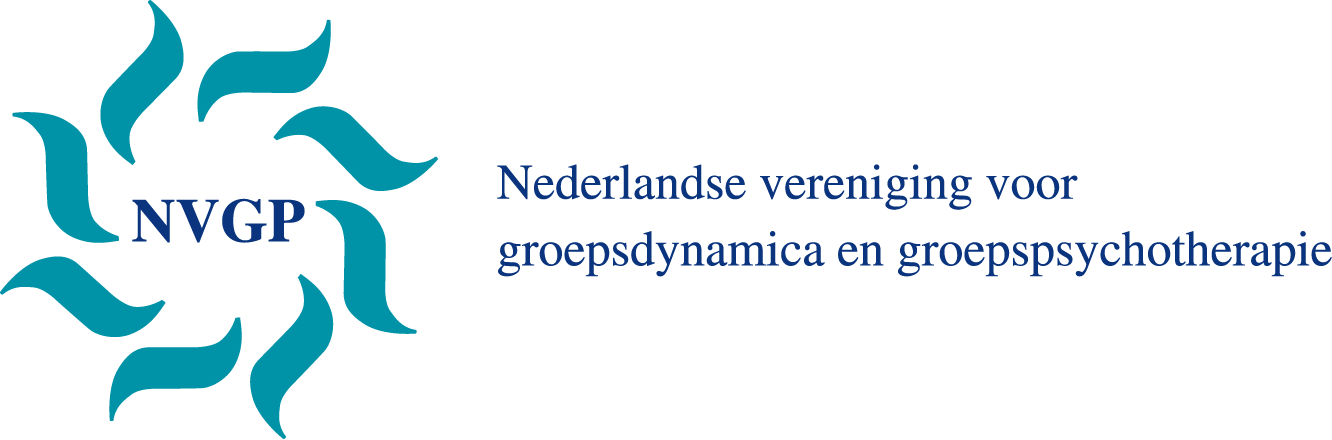 AANVRAAGFORMULIER VOOR HET LIDMAATSCHAP  GROEPSTHERAPEUT-NVGP PERSONALIANaam:……………………………………………………………… 		0 man								0 vrouwVoornamen: (voluit)……………………………………………………………………Geboortedatum:…………………………………………………………………..……Woonadres:………………………………………………………………….…………Postcode + woonplaats: …………………………………………………………….…Telefoon:…………………………………………………………………….…………E-mail (privé): …………………………………………………………………………Werkadres: .……………………………………………………………………………Adres:………………………………………………………………………………….Postcode + plaats: …………………………………………………………………….Werkzaam als: ………………………………………………………………………....Telefoon  werk:…………………………………………………………….…...…..….
OPLEIDINGVOOROPLEIDING (s.v.p. kopie van uw bul of diploma bijvoegen)HBOUniversitairAnders, namelijk: Instelling: ………………………………………………………………………………Studierichting: …………………………………………………………………………Plaats:…………………………………………………………………………….……Datum afstuderen:…………………………………………………………..…………VERVOLGOPLEIDING Beroepsgroep(en) bij BIG-registratie(s):…………………………………………………BIG-inschrijfnummer(s): ……………………………………………….………………._____________________________________________________________________________________BASISCURSUS GROEPSDYNAMICA (bijvoegen kopie certificaat)
Accreditatie nummer cursus van de NVGP:……………………………………………..        Naam docent:            ……………………………………………………………………Begindatum cursus:    ……………………………………………………………………Einddatum cursus:     ……………………………………………………………………Aantal punten:           ……………………………………………………………………SUPERVISIE OVER GROEPSPSYCHOTHERAPIE (bijvoegen kopie aftekenformulier)Naam supervisor:………………………………………………………….…………….Aantal supervisiecontacten:……………………………………………………………...Frequentie:………………………………………………………………………………Begin datum supervisies:………………………………………………............…………Einddatum supervisies:……………………………………………………….…………Duur van elk contact:……………………………………………………………………Aantal leden van de groep:………………………………………………………………Aard van de groep:……………………………………………………….……………...Samenstelling van de groep:……………………………………………………………..Groepsgrootte van de groep: …………………………………………………..………..Handtekening:………………………………..…….….	Datum:………………….Retouradres: NVGP, Maliebaan 87, 3581 CG UTRECHTPer e-mail: mvleeuwen@groepspsychotherapie.nl